50e REUTEMETEUTRIT 19 februari 2017 A.C. QUO VADIS ROSMALENDeze rit moet worden verreden volgens het bij de inschrijftafel uitgegeven reglement. De lengte van de rit is 33,3 km. De ideale totaaltijd is 2 uur en 30 minuten, inclusief de pauze. Voor elke foute routecontrole en elke fout beantwoorde vraag, krijgt U 11 straf-punten. Voor elke minuut te laat, krijgt U een strafpunt geheel gratis. Uw controlekaart te vroeg inleveren levert dus geen strafpunten op. De rondgaande weg bij een rotonde, moet u als een recht doorgaande weg beschouwen. De pauze is dit jaar bijTexas (wat vroeger de Coelenborgh was). Tijdens de pauze moet er ook nog een opdracht worden uitgevoerd. Let op: De Reutemeteutrit is een gezelligheidsrit en geen race rit, want het gaat er niet om wie het eerst aan de finish is, maar wie de minste strafpunten heeft als de controlekaart is ingeleverd bij de finish. Lees daarom even het reglement goed door! 					Veel succesEEN ECHTE BOB ZORGT ZONDER UNNE NEUT, TOCH VOOR HEEL VEEL LEUT 				MET DE 50e REUTEMETEUT.Routebeschrijving traject 1 / geel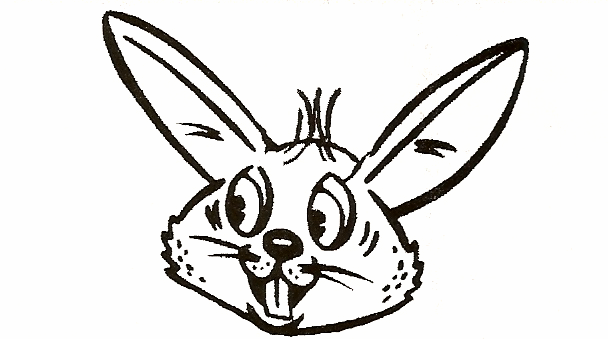 1	Om van het parkeerterrein af te komen, gaat U na de startvlag en een blauwe afvalbak direct eerste weg teut.  2	Dan gaat U teineteut reut (voorzichtig is Dorpsstraat)   VRAAG 1:  reut van U ziet U een straatnaambord met daarop een straatnaam.           Deze straatnaam begint met de letter B en eindigt met de letter……..                     De gevraagde letter invullen in het eerstvolgende lege vakje van de 	          controlekaart. 	 3    	Vervolgens na H “35” eerste weg teut  4	Dan gaat U zeer voorzichtig VRW reut (let vooral op de fietsers) 5	Dan tweede weg teut (is Hoff van Hollantlaan) 6 	En dan na 4 hele bekende oprichters van Soos Satisfaction weg reut (bij Perron 3 zijn het gewoon wegen) 7	Dan gaat U teineteut teut  8	En vervolgens VRW teut 9 	Dan gaat U eerste weg teut (is T.M. Kortenhorstlaan)     10	Dan gaat U na een witte fiets eerste weg teut11	Vervolgens na een uitgesneden letter reut 12	En dan gaat U teineteut teut13	Dan VRW reut14	Vervolgens VRW teut (is Deken van Roestellaan)15	Dan gaat U bij de rotonde eerste weg reut16 	En dan direct weer eerste weg reut (is Sportlaan)17	Na de naam van de ontdekker van de gloeilamp weg teut18	Nu gaat U klinkerweg reut19	En dan asfaltweg reut (voorzichtig, is Oude Baan) 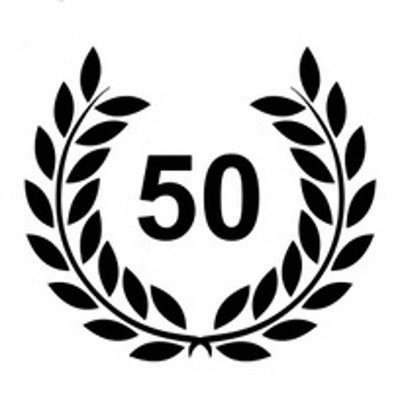 20	Vervolgens viersprong reut (is Huygensstraat)21	Dan gaat U na joop en Jojo weg reut22	Dan eerste weg reut23	En weer asfaltweg reut (is weer oude Baan)24	Dan gaat U bij de rotonde tweede weg reut25	Dan de tweede viersprong teut (is Willem de Zwijgerlaan)26	Nu gaat U na een tros bananen eerste weg reut27	Vervolgens teineteut teut 28	En dan na een pangram eerste weg teut29	Vervolgens teineteut reut 30	En dan asfaltweg teut31	Dan gaat U bij de rotonde derde weg reut (is Azielaan)32	Deze weg naar reut volgen en na viaduct gaat U VRW reut (voorzichtig)  VRAAG 2: Welk woord van deze vijf woorden hoort niet in het rijtje thuis? A: kajak, 	         B: lepel, C: radar, D: bonbon, E: bob ? De letter van het goede antwoord 	         invullen in het eerstvolgende lege vakje van de controlekaart   	33	Vervolgens gaat U eerste weg teut34	Dan gaat U na een pad en een kikker weg teut35	En dan VRW reut (voorzichtig)36	Daarna gaat U klinkerweg reut (is Wilhelminastraat)            37	Nu gaat U na een P. C. Hoofttractor eerste weg teut38	Vervolgens gaat U teineteut teut 39	En dan VRW teut    40	Dan gaat U voorzichtig VRW reut  41	U blijft de doorgaande weg volgen, U rijdt het Maximakanaal over en gaat dan          	na het verkeerslicht weg teut (voorsorteren is Molenstraat) 42	Dan gaat U na “CHOPINLAAN” weg reut (is voor verkeerslicht, is Chopinlaan)43	De Raad van Elf met gevolg is ook aanwezig, na hen gaat U weg teut44	Vervolgens asfaltweg teut (is Oude Baan)45	Dan gaat U bij de rotonde de tweede weg reut  VRAAG 3:  Als 3,5 Satisfaction vrienden 3,5 glazen bier drinken in 3,5 dagen, 	          hoeveel glazen bier drinken dan 14 Satisfaction vrienden in een week?	          (De vraagstelling is juist.) Het goede antwoord invullen in het 	          eerstvolgende lege vakje van de controlekaart. 	46	Nu gaat U na een viaduct, bij de rotonde eerste weg reut (is Tuinstraat)47	Vervolgens na ”U RIJDT NU DUS DE  50e REUTEMETEUTRIT” weg teut48	Vervolgens klinkerweg reut49	Dan gaat U teineteut reut (is Raadhuisstraat)50	Vervolgens gaat U tweede viersprong teut (is Venstraat)51	En dan tweede weg reut52	Dan gaat U na twee pylonnen weg teut53	Vervolgens teineteut reut54	Dan eerste weg teut (is Schoolstraat)55	Deze weg volgen en U gaat dan bij de rotonde tweede weg reut           Bij de oranje vlag is de finish van traject een. U parkeert de auto op het parkeerterrein van Texas en U laat binnen uw ingevulde controlekaart  afstempelen. Hier wacht u ook een opdracht. Deze pauze is maximaal 30 minuten. Ook de start van traject twee is weer bij deze oranje vlag		Routebeschrijving 50e Reutemeteutrit traject 2 / blauw     Opdracht: Tijdens traject twee moet een gedeelte van het gezicht van een     Reutemeuteutrit deelnemer opgemaakt zijn in de kleuren van Satisfaction of de     Zandhazendurpse carnavalskleuren. Dit wordt tijdens de rit en bij de finish (als de      controlekaart wordt ingeleverd) gecontroleerd.U start weer bij de oranje vlag met de vlag reut van U 56	U gaat voor “PAST00R H0RDIJKSTRAAT” reut57	En dan gaat U viersprong teut58	Dan na weg en een fles met port weg teut59	Vervolgens gaat U viersprong teut60	U blijft deze weg volgen en gaat dan teineteut teut (is Vliertwijksestraat)61	Dan gaat U de eerste weg reut (is Friezenstraat) 62    	Nu gaat U na een prins en een minister eerste weg reut63	Vervolgens teineteut reut64	Nu gaat U klinkerweg teut (is Huisbergenweg)65	Dan gaat U na een vrouwlijke vogel weg reut66	Nu na Jul en Jut Bloemkool, na “REUT” en “TEUT TEINETEUT” teut67	En dan gaat U teineteut teut68	Vervolgens VRW teut (is Vliertwijksestraat) 69	Dan gaat U na Andreaskruis, bij de rotonde tweede weg reut70	En dan na een viaduct en abri viersprong reut  VRAAG 4:   Bij het 10 jarig bestaan van Satisfaction, is er door de gemeente		een straat naar deze stichting vernoemd. Wat is de naam van                      deze straat? Het antwoord invullen in het eerstvolgende lege vakje van de controlekaart71	Dan na “LET OP DIT IS EEN VAL” en niet geasfalteerde weg reut72	Vervolgens gaat U eerste weg reut73	Dan gaat U voor herenslip en dameslip reut74	Vervolgens gaat U na een plaatsnaambord reut (is Eikenburglaan)75   	Dan gaat U viersprong reut 76	En dan na tweetal, tiental en elftal eerste weg teut 77	Dan gaat U teineteut teut78	Vervolgens viersprong reut79	Nu gaat U na een zwart kapitaal reut80	En dan klinkerweg teut81	Nu gaat U teineteut reut (is Maliskampsestraat )82	Nu gaat U viersprong teut (is Milla de Kampenstraat)83	En vervolgens na man met baard en een sik weg reut84	Dan gaat U teineteut reut85	En dan zeer voorzichtig VRW teut86	Vervolgens gaat U bij de rotonde tweede weg reut87	Dan gaat U bij de rotonde derde weg reut (is Oude Baan)  VRAAG 5:  U rijdt nu in de Oude Baan in Rosmalen. Hoeveel kilometer mag U		In deze straat rijden? A: 30 kilometer, B: 50 kilometer of C: anders?		De letter van het goede antwoord invullen in het eerstvolgende lege 		vakje van de controlekaart.88	En dan na H “32” viersprong teut (is Sweelincklaan)89	Nu gaat U na een voertuig dat kan rijden en varen eerste weg reut90	Dan nog eens eerste weg reut91	Vervolgens gaat U asfaltweg teut (is Oude Baan)	92	Dan gaat U bij de rotonde tweede weg reut   VRAAG 6:  Jolanda Zeker en Anja Wel Zeker gaan samen de Reutemeteutrit rijden.	          Ze gaan met de auto en rijden met een gemiddelde van 90 kilometer per 	          uur. Ze stoppen onderweg voor een kopje koffie en na een half uur zijn 	          ze al weer aan het rijden. Na een reis van 207 kilometer komen ze om	          12.30 uur aan bij d’n Beer. Hoe laat zijn Jolanda en Anja van huis 		vertrokken? Het antwoord invullen in het eerstvolgende lege vakje van 		de controlekaart. 93	Vervolgens bij de rotonde tweede weg reut (is Empelseweg)   	94	En dan gaat U eerste weg reut (is Raadhuisstraat)                          Even hoofdrekenen            U neemt 1000 en U telt er 30 bij op. Tel er 1000 bij op	 Tel er dan 40 bij op en dan nog eens 1000. Tel er dan 20 bij op.	 Tel er dan 1000 bij op en dan nog eens 10  95	Na de uitkomst van bovenstaande som, gaat U eerste weg reut	 96	Vervolgens gaat U teineteut teut97	En dan teineteut reut (is Raadhuisstraat)98	En daarna gaat U tweede viersprong reut (is Venstraat)  VRAAG 7:  Mag U volgens het verkeersreglement in een 30 kilometer zone met	          een gewone fiets harder rijden dan 30 kilometer per uur?		A: ja   B: nee. De letter van het goede antwoord invullen in het 		eerstvolgende lege vakje van de controlekaart.99	Dan gaat U teineteut teut100	En dan direct eerste weg reut (is Stationsstraat)101	Nu gaat U na “11” + ”11” : ”11” reut102 	Daarna gaat U teineteut reut103	En vervolgens zeer voorzichtig teineteut teut104	Vervolgens gaat U de eerste weg reut (is het Gildeplein)U bent dan aan de finish bij de oranje vlag.  Auto parkeren op het parkeerterrein en de ingevulde controlekaart binnen bij d’nBeer inleveren. Ook niet vergeten om het startnummer in te leveren. Bedankt voor de deelname aan deze Reutemeteutrit. De organisatie hoopt dat U er een beetje van heeft genoten en/of geleerd. Heel veel plezier de komende Carnavalsdagen en snel weer tot ziens.Tot vanavond op het Reutemeteutbal!	